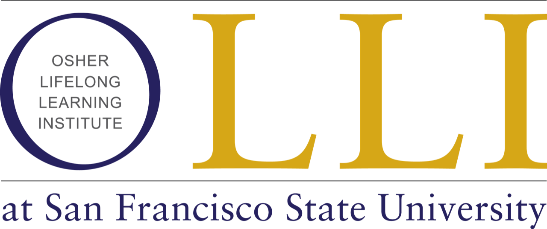 Osher Lifelong Learning InstituteInstructor Information and Proposal for Mini CoursePlease return to OLLI@sfsu.eduOLLI Mini Courses run 2.0 – 2.5 hours (open to other formats) and are open to non-OLLI members. Instructor Name:Home Address:City/State/Zip:Cell phone:Email:Professional website:Course Title and Description (100 words)Instructor Bio – Short paragraph (60 words)AV NeedsPlease also submit a resume or CV 